CarréRectangleLosangeParallélogrammePentagoneHexagoneTriangle  rectangleTriangle isocèleTriangle isocèle rectangleTrianglequelconquePyramide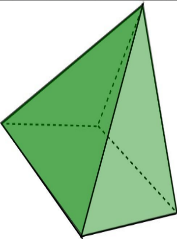 PavéCylindreSphère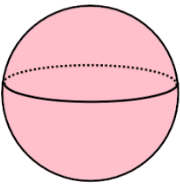 Prisme 1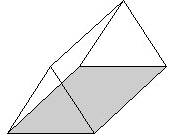 CercleTriangle équilatéralCubePrisme 2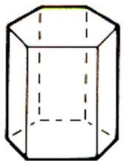 Ligne briséeLigne courbeAngle droit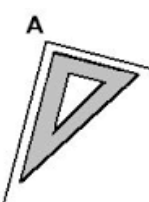 DroitesParallèles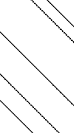 Droites perpendiculaires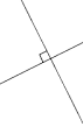 Angle aigu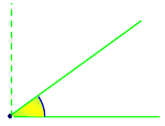 Angle obtus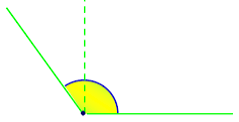 Segment IJ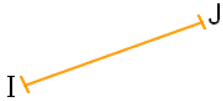 Droite (AB)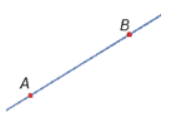 OctogoneTrapèze123 456123 000654 000654 909354 876354 200123 008300 000222 000452 000345 870157 965157 001345 980111 000111 765111 630222 555303 254303 651456 000456 730456 010356 700356 402356 021407 303407 321407 205407 1553 9803 9073 9213 5683 5603 4523 0023 0564 8764 8124 3774 6384 3004 2214 8706 4716 8906 7306 0026 1016 8006 3217 4327 9007 0097 4627 3037 3217 2057 155ununedesle lales(je les mange)àdeparpoursursousenyles(les chiens)monauxmamessonsasesavecavantaprèsleur(leur valise)leur(je leur donne)luila(je la donne)le(je le trouve)àaaset estha !hé !ceseceuxs’estc’estsescesparpartouoùsonsonton n’aon aon n’eston estaprèssanssangs’encent)2,5002,0502,0052,055 2,5052,5502,0252,2052,0252,5202,5022,3052,3202,3502,5325,3025,3205,0235,2055,0325,2035,3203,5023,5203,5053,2053,2503,2023,5523,225